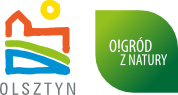 Raport EwaluacyjnyOlszyńskiego Budżetu Obywatelskiego 2017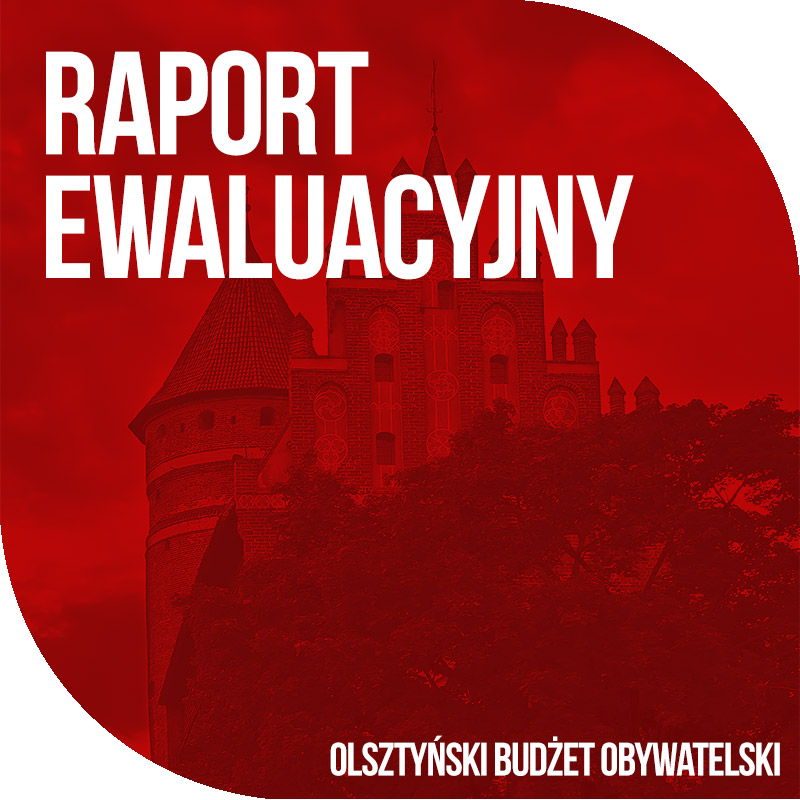 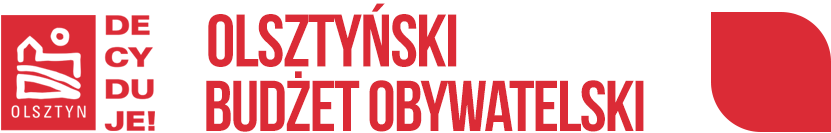 Olsztyński Budżet Obywatelski w roku 2016 zorganizowany został po raz czwarty. Inwestycje, które wybrali mieszkańcy Olsztyna realizowane będą w bieżącym roku stąd nazwa Olsztyński Budżet Obywatelski 2017.Tak jak w poprzednich latach idea oparta była na konsultacjach społecznych, które miały na celu włączenie mieszkańców
w decydowanie o wydatkowaniu określonej części budżetu Miasta Olsztyna na zadania możliwe do zrealizowania w ciągu jednego roku i wskazane przez mieszkańców w trybie wypracowanych zasad. Czwarta edycja Olsztyńskiego Budżetu Obywatelskiego pod wieloma względami była rekordowa. Oddano rekordową ilość głosów, zrealizowana zostanie rekordowa ilość inwestycji, budżet realizowany będzie w oparciu o rekordową pulę środków. 1. FINANSE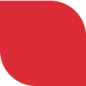 Limit wartości Olsztyńskiego Budżetu Obywatelskiego 2017 zwiększony został do kwoty  
3 730 000 zł (z 3 530 000 zł w roku 2016). Zgodnie z propozycją Rady Partycypacyjnej wniosek ogólnomiejski zastąpiony został wnioskiem zintegrowanym, dającym możliwość współpracy pomiędzy mieszkańcami osiedli sąsiadujących ze sobą i pozwalający na realizację nieco większych przedsięwzięć zarówno w sferze inwestycyjnej, jak i społecznej. Maksymalna wartość projektu zintegrowanego wynosiła 300 000 zł, do realizacji przekazano
cztery projekty. Limit finansowy wniosków osiedlowych pozostał na zeszłorocznym  poziomie 
i wynosił 110 000 zł.Na trzech osiedlach: Nad Jeziorem Długim, na Nagórkach i na Pieczewie zwycięskie projekty nie wyczerpały puli środków przeznaczonych do wykorzystania, więc zgodnie z przyjętym zasadami zrealizowane zostaną projekty z drugiego miejsca. Na Jarotach dwa wnioski zdobyły taką samą liczbę głosów (147), dlatego zrealizowane zostaną oba projekty. W sumie, w roku 2017 zrealizowanych zostanie 27 wniosków osiedlowych. 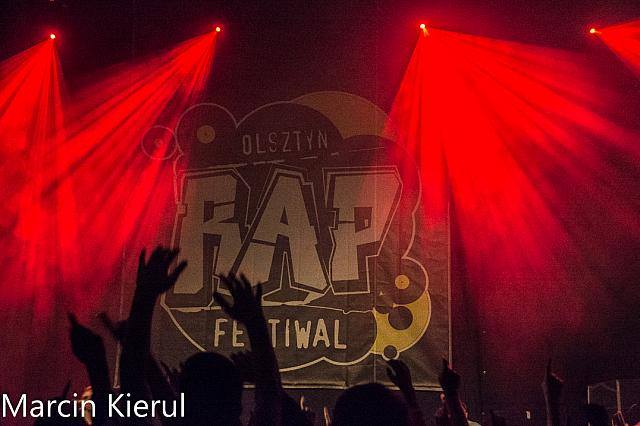 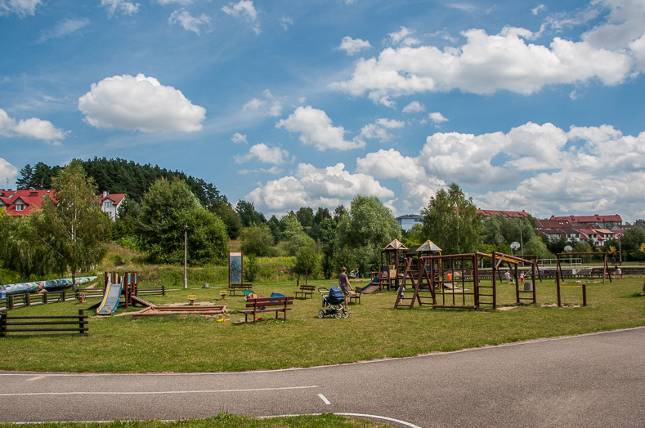 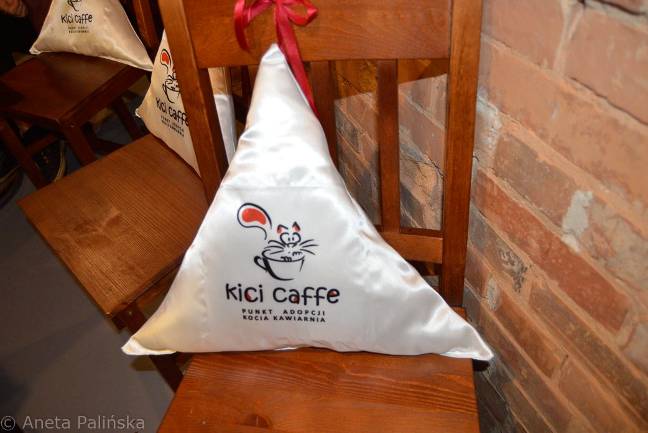 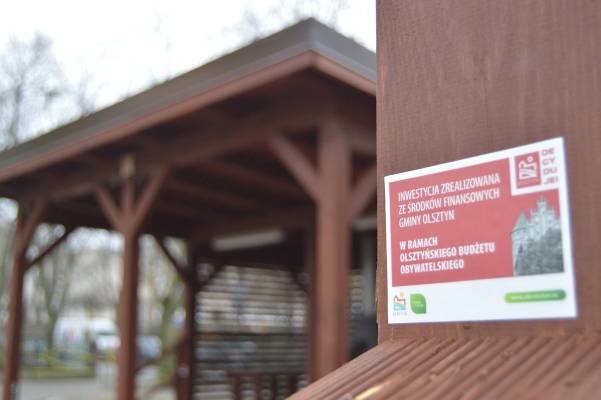  2. ZASADY 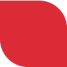 OBO 2017 realizowany był w znacznej mierze w oparciu o zasady wypracowane w poprzednich edycjach. Nad prawidłowym wdrażaniem Olsztyńskiego Budżetu Obywatelskiego 2017 czuwał Zespół Koordynujący
w składzie:Łukasz Łukaszewski – Radny Rady Miasta, przewodniczący Zespołu KoordynującegoTomasz Głażewski – Radny Rady MiastaMirosław Gornowicz – Radny Rady MiastaJustyna Paul – przedstawicielka mieszkańcówPiotr Łuński – przedstawiciel mieszkańcówTomasz Piotrowski – przedstawiciel mieszkańcówMałgorzata Dąbrowska – Warmińsko Mazurskie Stowarzyszenie Właścicieli Ośrodków  Szkolenia Kierowców w Olsztynie,Ewa Giecko - Koło Terenowe Polskiego Związku Głuchych w Olsztynie,Paweł Marek Kamiński – Polski Związek Niewidomych Okręg Warmińsko-Mazurski.Monika Michniewicz – przedstawicielka Prezydenta OlsztynaAneta Szpaderska – przedstawicielka Prezydenta OlsztynaMagdalena Orlik – przedstawicielka Prezydenta Olsztyna.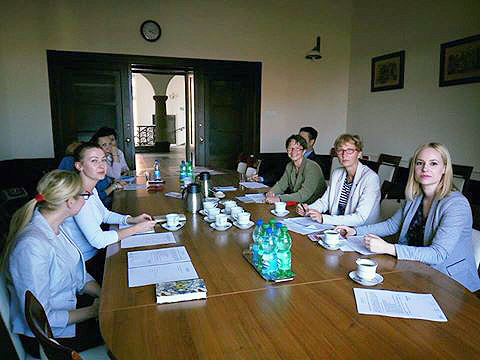 Powołanie Rady PartycypacyjnejPo raz pierwszy powołana została Rada Partycypacyjna, w której skład weszli przedstawiciele 22 działających w Olsztynie rad osiedlowych (bez przedstawiciela Rady Osiedla Kościuszki).Zadania Rady PartycypacyjnejZadaniem Rady Partycypacyjne jest wzmocnienie realizacji OBO oraz nadzór nad realizacją zwycięskich projektów przy współpracy z wnioskodawcami. Rolą członków Rady jest wspomaganie działania budżetu na swoich osiedlach. Rada Partycypacyjna uczestniczy
w procesie weryfikacji wniosków i dialogu z wnioskodawcami oraz mieszkańcami.Skład RadyWiesław Nałęcz – osiedle Wojska Polskiego, przewodniczący Rady PartycypacyjnejWaldemar Olszewski – osiedle BrzezinyMarta Pasławska – osiedle DajtkiPiotr Kocenko – osiedle GenerałówAntoni Patkowski – osiedle GrunwaldzkieBożena Grzelka – osiedle GutkowoJan Andrejczuk – osiedle JarotySławomir Jabłoński – osiedle KętrzyńskiegoEmil Marecki – osiedle KormoranJolanta From – osiedle KortowoPiotr Źródlewski – osiedle LikusyMarcin Spychała – osiedle MazurskieStanisław Dąbrowski – osiedle Nad Jeziorem DługimMałgorzata Gołębicka – osiedle NagórkiCecylia Bąk – Czuba – osiedle PieczewoSławomir Milewski – osiedle PodgrodzieElżbieta Osenkowska – osiedle PodleśnaBogdan Gęsicki – osiedle PojezierzeKrzysztof Wojciechowski – osiedle RedykajnyJerzy Gąska – osiedle SródmieściePiotr Pniewski – osiedle ZatorzePiotr Klimas – osiedle Zielona GórkaZakończenie działalnościDziałalność Rady Partycypacyjnej kończy się w momencie  zakończenia realizacji wnioskowanych projektów czyli 31 grudnia 2017 roku. 3. TERMINYHarmonogram Olsztyńskiego Budżetu Obywatelskiego 2017 przebiegał następująco: 4. PROJEKTY: SKŁADANIE WNIOSKÓW, GŁOSOWANIE, WYNIKIIlość wnioskówW 2016 roku do Olsztyńskiego Budżetu Obywatelskiego wpłynęły 172 wnioski, 30 zostało odrzuconych ze względów formalnych bądź merytorycznych. W kategorii „zintegrowane” złożonych zostało 30 wniosków. Wśród osiedlowych, najwięcej propozycji dotyczyło inwestycji na osiedlu Grunwaldzkim i Wojska Polskiego (8). Na osiedlu Śródmieście zaproponowano tylko jeden projekt. Formularz zgłoszeniaFormularz zgłoszenia projektu dostępny był w Biurze Obsługi Klienta Urzędu Miasta,
na stronie internetowej oraz we wszystkich punktach konsultacyjnych.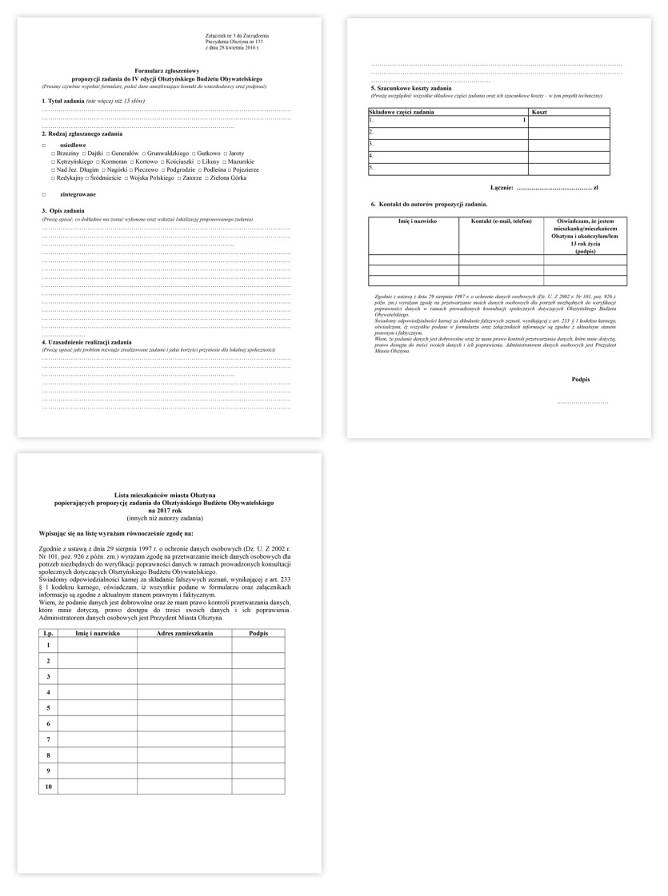 Wypełnione formularze można było złożyć w Kancelarii Ogólnej Urzędu Miasta, Punkcie Obsługi Mieszkańców zlokalizowanym w Galerii Warmińskiej, w siedzibach Rad Osiedli,
w Olsztyńskim Centrum Organizacji Pozarządowych, listownie na adres: Biuro Komunikacji
i Dialogu Obywatelskiego, przez elektroniczną Skrzynkę Urzędu Miasta Olsztyna na platformie e-PUAP oraz we wszystkich punktach, organizowanych w ramach kampanii informacyjno-edukacyjnej. GłosowanieGłosowanie trwało 10 dni - od 8 do 18 września. Głosujący mogli oddać jeden głos na projekt zintegrowany i jeden na osiedlowy. W sumie oddano 25 687 głosów: 10 572 na projekty zintegrowane i 15 115 na projekty osiedlowe. Głosowano drogą elektroniczną na stronie www.głosuj.obo.olsztyn.eu oraz tradycyjnie za pomocą wydrukowanych  kart do głosowania, które można było wrzucić do urn znajdujących się w 45 miejscach w Olsztynie. Punkty do głosowania zorganizowano między innymi w ratuszu, Biurze Obsługi Klienta
w Galerii Warmińskiej, Centrum Sportowo- Rekreacyjnym „Ukiel”, Planetarium, Pałacu Młodzieży, filiach bibliotek miejskich i w siedzibach Rady Osiedli.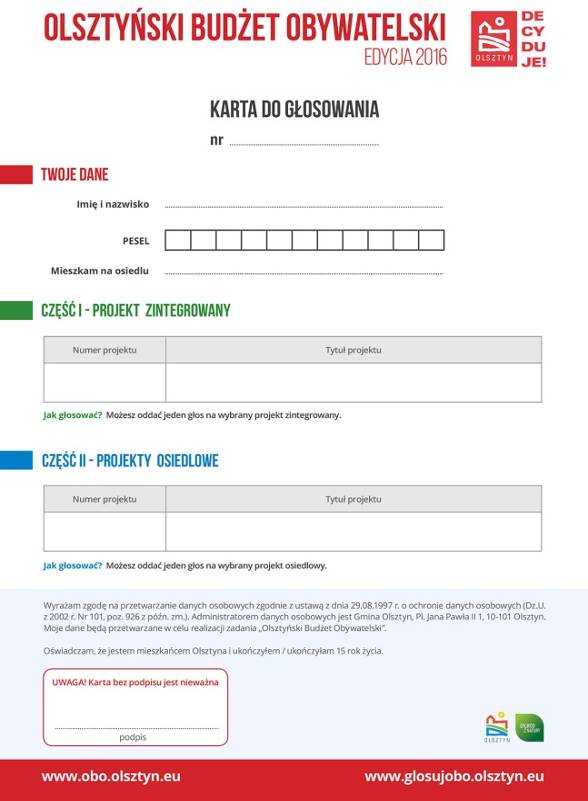 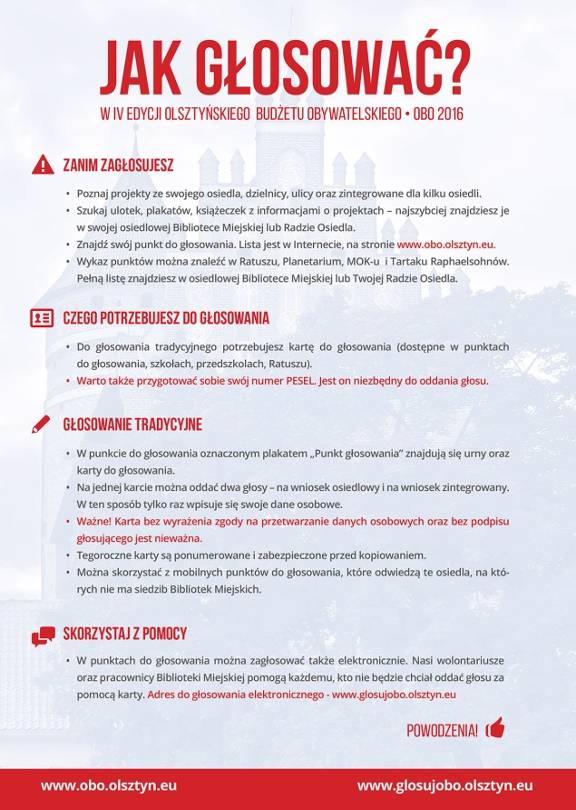 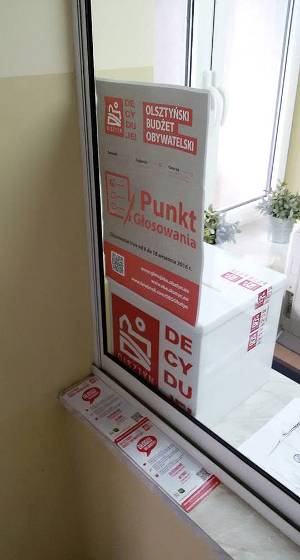 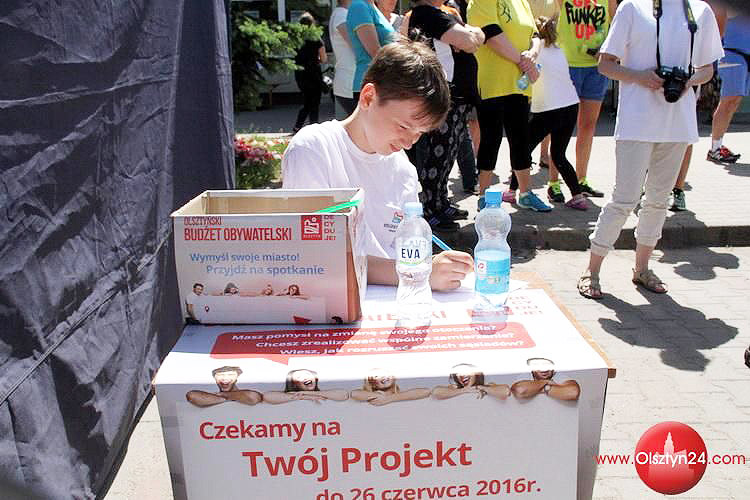 Wybrane projekty zintegrowane Mieszkańcy Olsztyna w głosowaniu wybrali do realizacji  4 projekty zintegrowane. Najwięcej głosów - 2769 oddano na projekt „Plaża nad J. Skanda oraz droga dojazdowa do plaży”, 1026 głosów  otrzymał  Rap Festiwal II, kolejne dwa projekty zebrały po ponad 900 głosów i są to: „Budowa  boiska wielofunkcyjnego do realizacji zajęć sportowych i ruchowo-rekreacyjnych” (możliwość realizacji zadania  na terenie Zespołu Szkół Mechaniczno – Energetycznych im. Tadeusza Kościuszki w Olsztynie) oraz kontynuacja „Budowy ciągu pieszego wraz
z dopuszczonym ruchem rowerowym w dolinie Łyny oraz zatoką autobusową w ciągu
ul. Iwaszkiewicza”.Zwycięskie projekty osiedloweOsiedle GrunwaldzkieNaprawa chodników ul. Kromera - długość 280 m.Osiedle PojezierzeZagospodarowanie terenu byłego boiska asfaltowego przy ul. Dworcowej – 
za blokiem Pana Tadeusza 2 – kontynuacja projektuOsiedle Nad Jeziorem DługimSiłownia na wolnym powietrzu / strefa rozruchowa nad jeziorem DługimRewitalizacja parku przy ul. Jeziornej (obok sklepu Bławatek)Osiedle Wojska PolskiegoModernizacja placu zabaw i siłowni pod chmurką w Parku Jakubowo.LikusyUtwardzenie z polbruku przejścia pomiędzy Wędkarską a Jagodową oraz Jagodową a RakowąKortowoWymiana jezdni oraz chodnika przy ul. Promienistej w Olsztynie - etap II PieczewoWymiana starej nawierzchni chodnika na polbruk z wymianą krawężników.Zatoki postojowe przed Szkołą Podstawową nr 33 przy ul. Stramkowskiej - wykonanie nowych miejsc postojowych JarotyWykonanie zespołu urządzeń siłowni zewnętrznej przy ul. Kanta 42-54 Przebudowa ulic Leyka i Hanowskiego wraz z wykonaniem zatok postojowych 
i przełożeniem chodnikówOsiedle PodleśnaSiłownia Plenerowa	Osiedle KormoranBoiska do gry w siatkówkę plażową / badmintona / boule Osiedle Kościuszki Ścianka wspinaczkowa zewnętrzna na pływalni przy ul. Głowackiego 27. Zielona Górka Rewitalizacja boiska przy ul. M. Zientary- Malewskiej RedykajnyNawierzchnia asfaltowa ulicy Kocanki. Osiedle GenerałówRemont chodników – wykonanie nowej nawierzchni z kostki betonowej przy ul. Berlinga i ul. KleebergaPodgrodzie Remont ulicy Rymkiewicza Osiedle Mazurskie Plac zabaw dla dzieci oraz siłownia pod chmurką dla dorosłych i dzieci. Wymiana ogrodzenia.Brzeziny Oświetlenie traktu spacerowo – rowerowego od ul. Wadowskiego do Auchan Nagórki Siłownia zewnętrzna Nagórkach Poznajmy się aktywnieGutkowoRemont placu apelowego wraz z podjazdem dla osób niepełnosprawnych i 150 miejscami parkingowymi dla rowerów przy ZSP nr 1Osiedle Kętrzyńskiego Zagospodarowanie podwórka – III etap, między ulicami Kościuszki, Kętrzyńskiego, Kopernika, PułaskiegoŚródmieścieGaleria Starego Olsztyna. ZatorzeRozruszać Zatorze – Osiedlowe Centrum Sportowo-Rekreacyjne DajtkiPrzebudowa parkingu przed Miejskim Przedszkolem Nr 14 i Gimnazjum Nr 14 przy ul. Kłosowej 5. INFORMACJEStrona internetowa projektu OBOWszystkie informacje dotyczące Olsztyńskiego Budżetu Obywatelskiego znajdują się na stronie internetowej www.obo.olsztyn.eu, na której piszemy o bieżących działaniach
i realizowanych inwestycjach. Można tutaj znaleźć także wyniki głosowania w kolejnych edycjach, harmonogramy, skład Zespołu Koordynującego i Rady Partycypacyjnej oraz Zasady.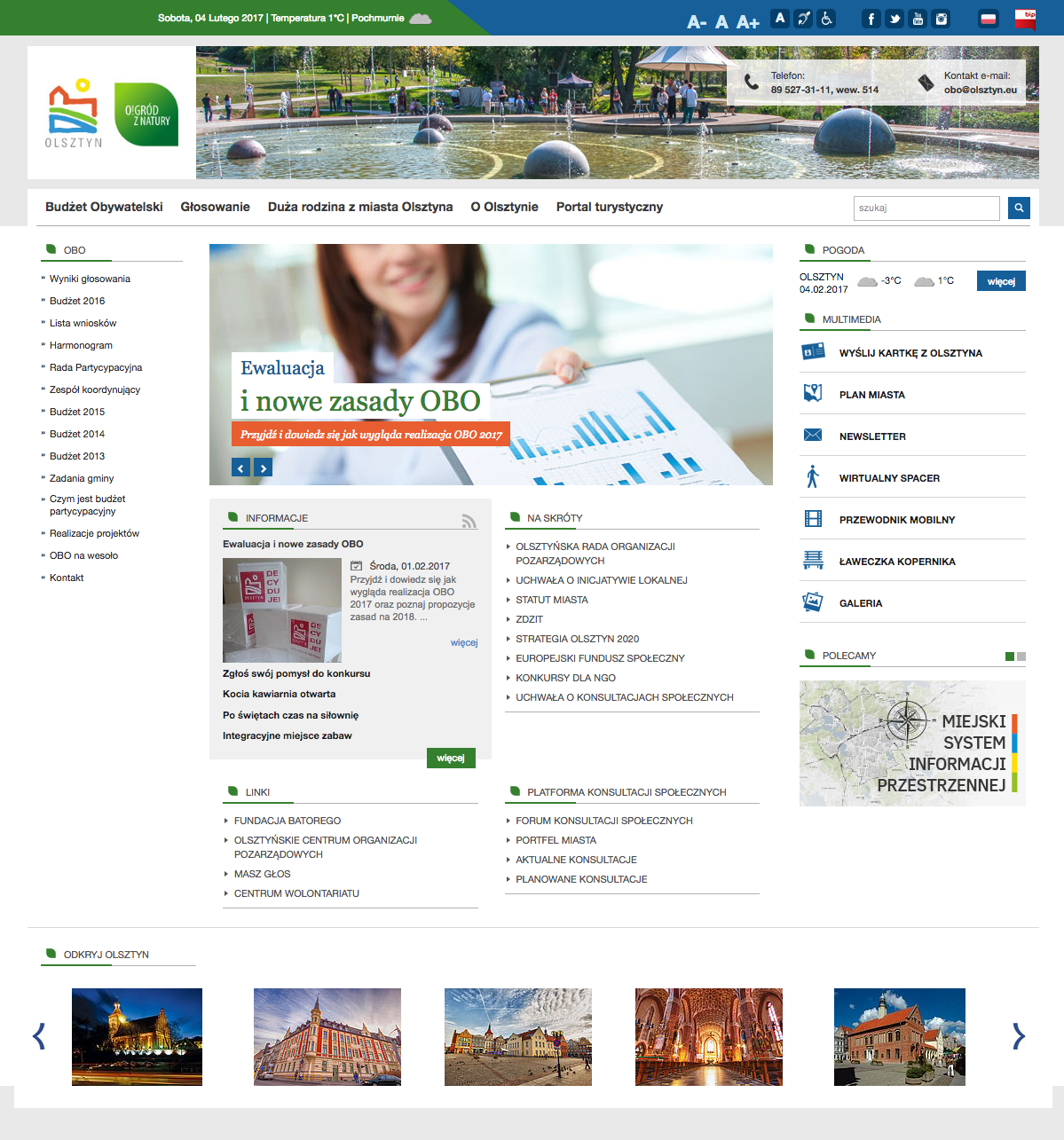 Facebook  - profil OBOProwadzony jest także profil OBO na portalu społecznościowym https://www.facebook.com/OBOOlsztyn/  gdzie w komentarzach często prowadzimy ożywione dyskusje z mieszkańcami miasta. 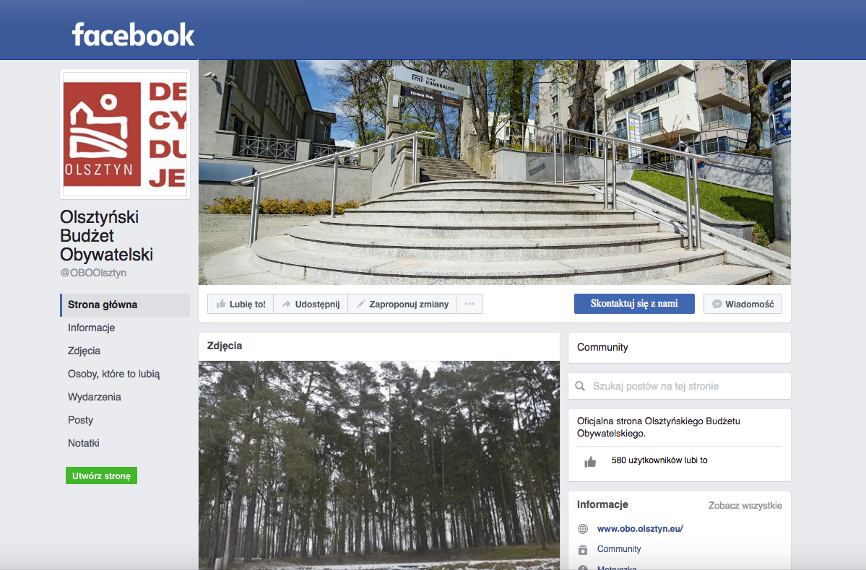 Gazetka okolicznościowaPo raz pierwszy wydano specjalną okolicznościową gazetkę, w której zawarto wszelkie informacje o przebiegu głosowania, m.in.: instrukcje, jak głosować tradycyjnie a jak internetowowykaz wszystkich punktów do głosowaniawykaz wszystkich projektów, na które można było głosowaćprzykładowe z poprzednich "budżetów". Gazetka ukazała się nakładem 15 000 szt.,  jej dystrybucją zajęli się wolontariusze, członkowie Rady Partycypacyjnej, Zespołu Koordynującego, wnioskodawcy oraz pracownicy Urzędu Miasta Olsztyna.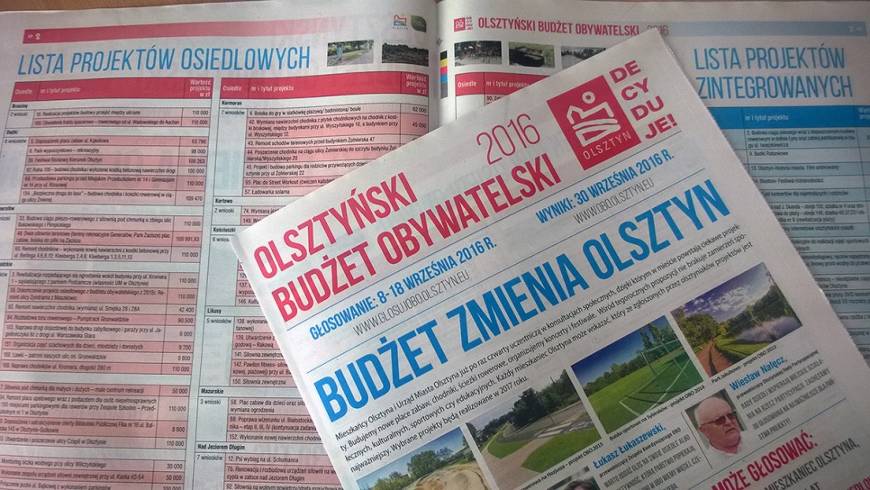  6. PROMOCJAKampania promocyjna przebiegała dwutorowo. Prowadzone były zarówno działania promujące składanie wniosków, jak i informujące o samym głosowaniu. Do mieszkańców Olsztyna trafiło kilka tysięcy ulotek, które  przypominały  o terminach głosowania i  zawierały  wskazówki techniczne - jak głosować.Ulotka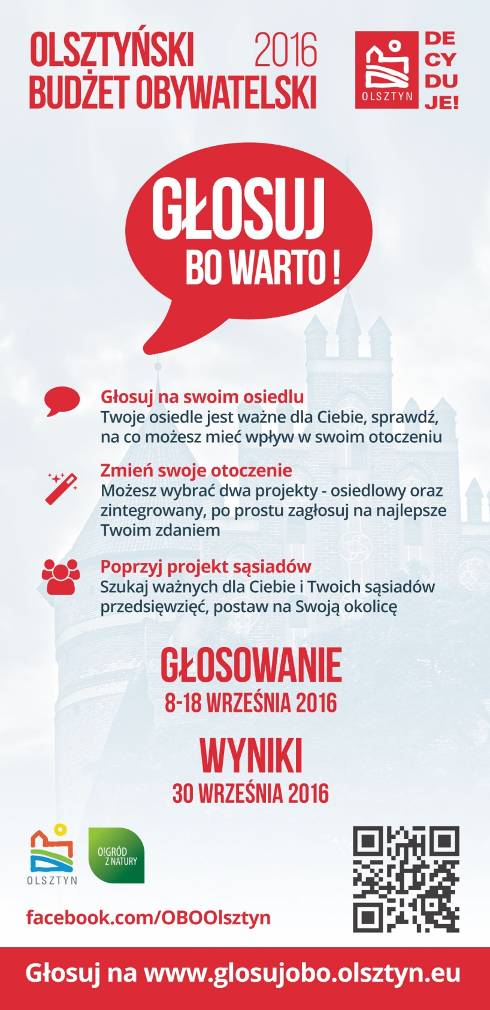 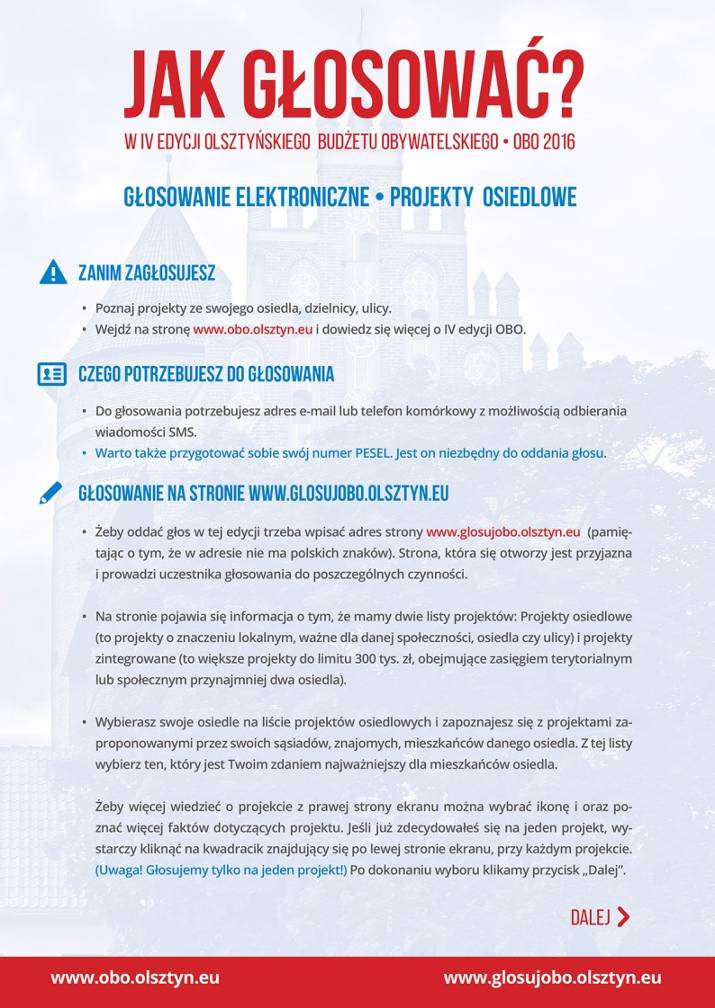 Punkty konsultacyjneOtwierane były sobotnie punkty konsultacyjne, w których można było między innymi sprawdzić czy pomysł wpisuje się w zadania gminy, jaki jest jego koszt, czy można go zrealizować w swoim otoczeniu. Ponadto działały stałe punkty informacyjno-konsultacyjne, czynne codziennie. 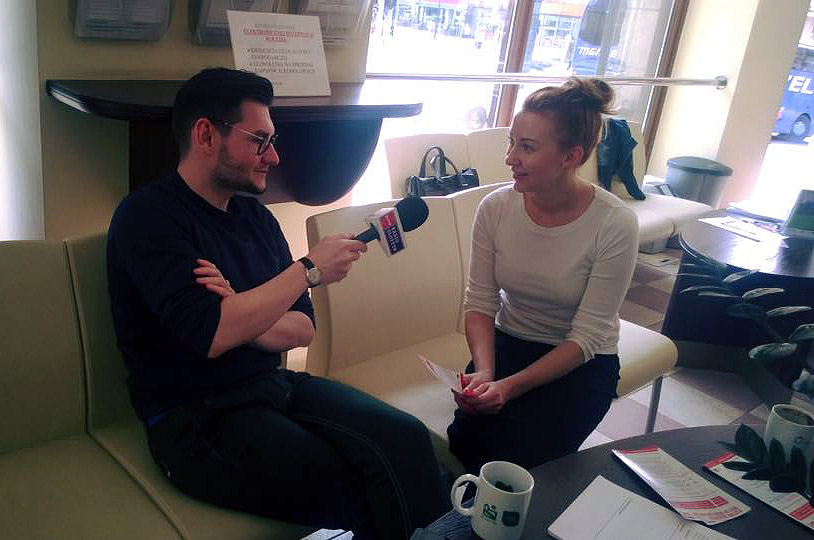 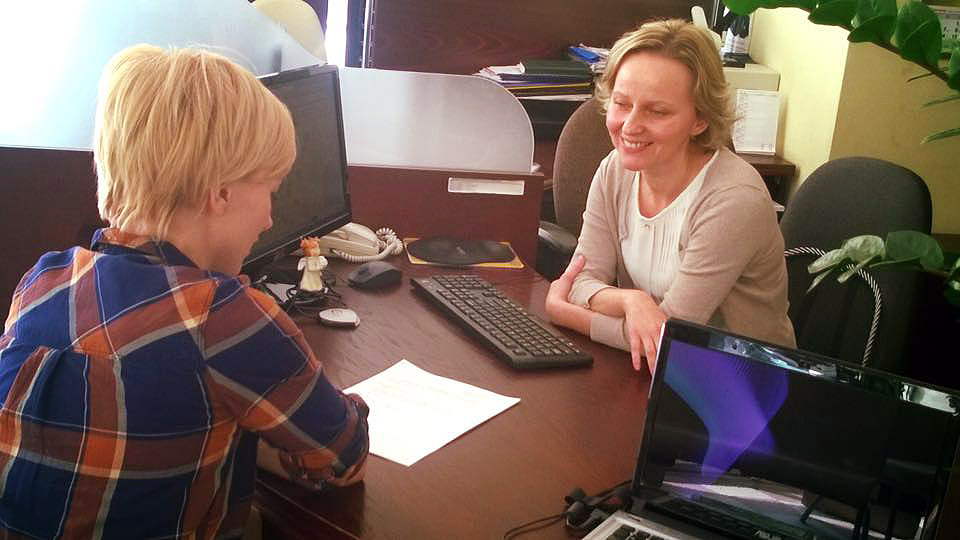 PlakatyW mieście pojawiły się plakaty reklamujące Olsztyński Budżet Obywatelski. Zadbaliśmy 
o jakość i miejsca ekspozycji plakatów. Wielkie podziękowania należą się wszystkim firmom 
i instytucjom, które eksponowały plakaty, przez cały okres trwania OBO. Dziękujemy przede wszystkim piekarniom: „Dąbkowski” i „Tyrolska”, które współpracują z nami prawie od początku tej idei, dziękujemy firmie Remondis, za udostępnienie słupów reklamowych oraz Zarządowi Dróg, Zieleni i Transportu za wspieranie OBO na wszystkich etapach realizacji tego ważnego przedsięwzięcia. Wśród zaangażowanych firm warto wyróżnić także firmę Michelin, która informowała swoich pracowników o kolejnych etapach realizacji OBO IV. Specjalne podziękowania kierujemy w stronę zwykłych olsztyniaków, którzy pomagali promować OBO.  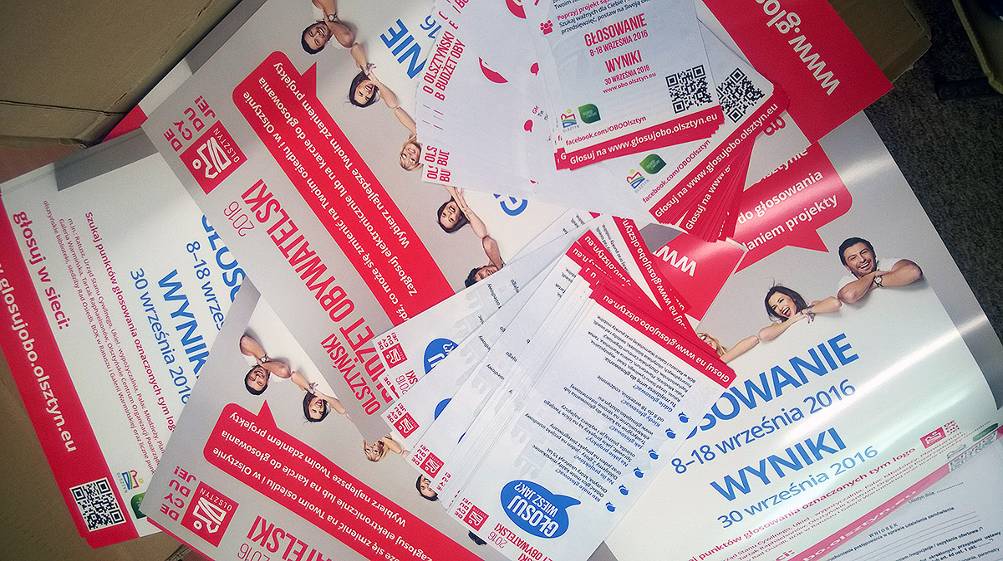 Rozwieszanie plakatów OBO na przystankach komunikacji miejskiej.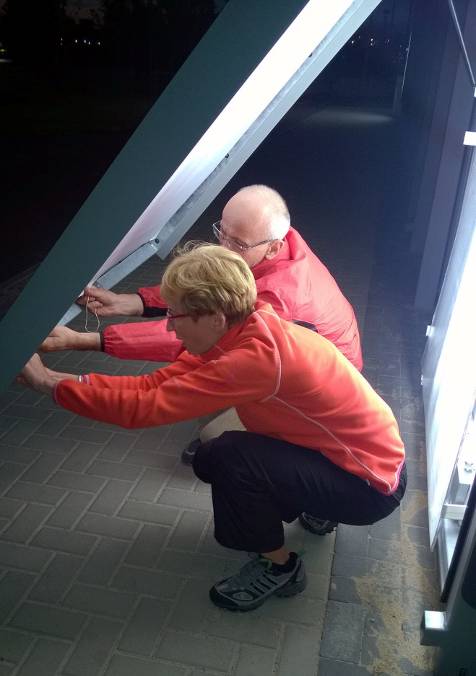 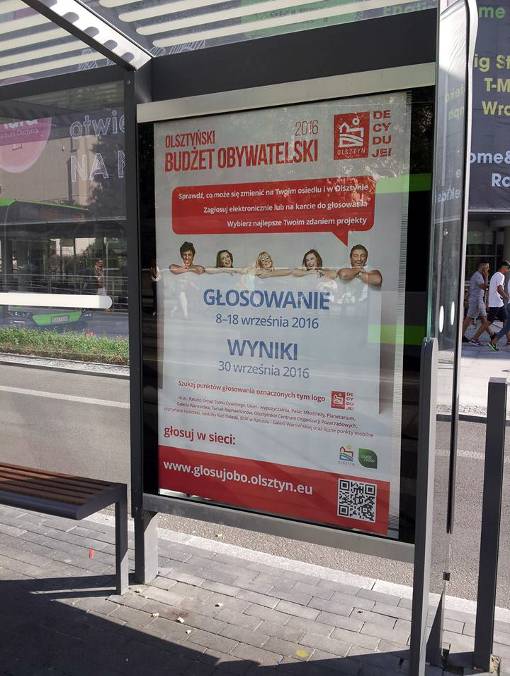 Spotkania i wydarzenia promocyjneOrganizowane były spotkania promujące ideę, gościliśmy między innymi na piknikach osiedlowych.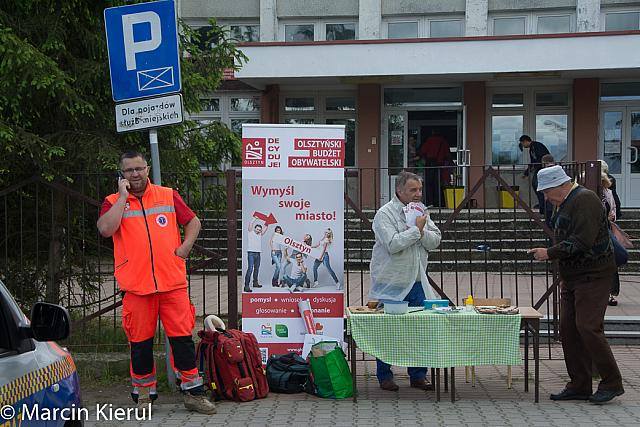 W akcję promującą zaangażowani byli także najmłodsi wolontariusze.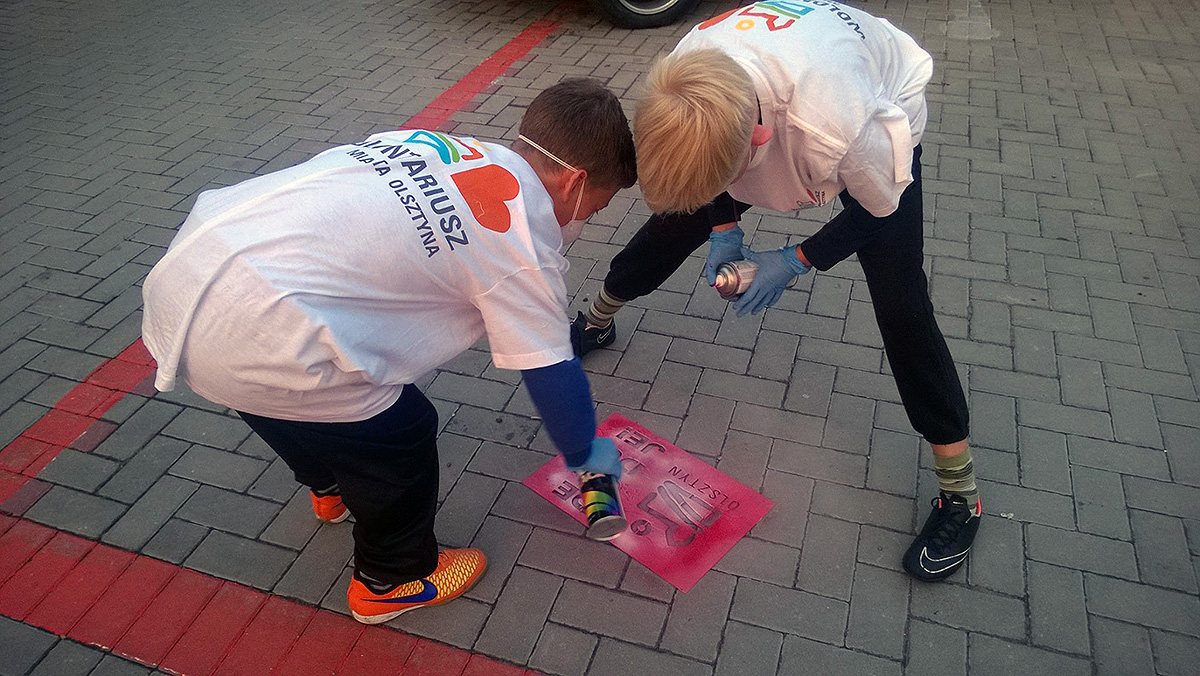 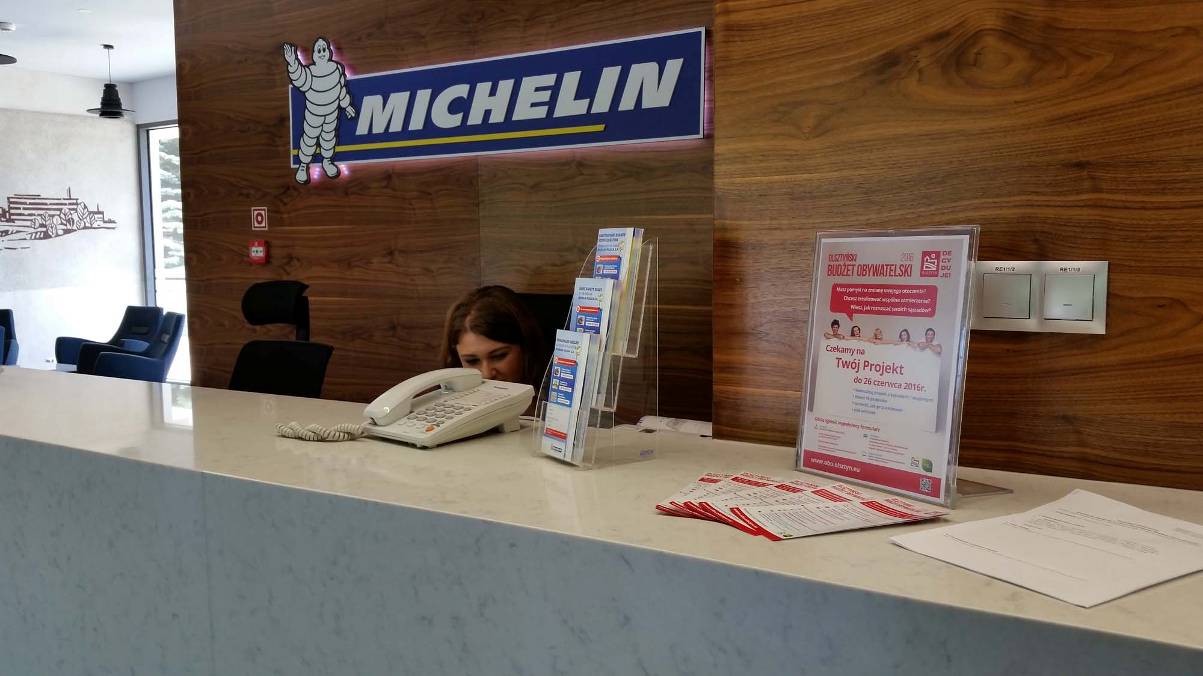 Firmy wspierały akcje wśród swoich pracowników.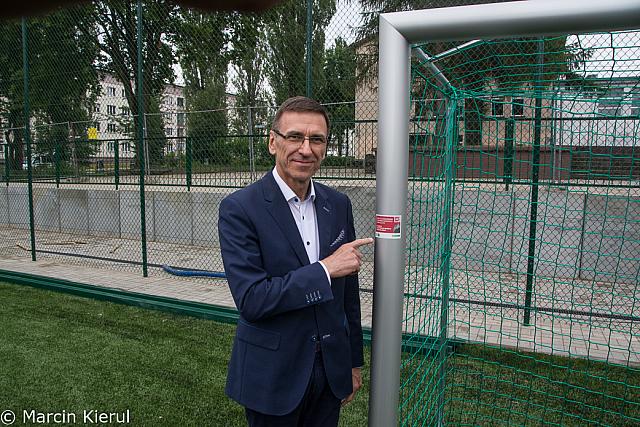 Uroczyste otwarcia i konferencje prasowe wzmagały zainteresowanie olsztyniaków. OBO w mediachInformacje dotyczące przebiegu realizacji Olsztyńskiego Budżetu Obywatelskiego odbiły się szerokim echem w lokalnych mediach:http://olsztyn.wm.pl/387331,Znamy-zwycieskie-projekty-Olsztynskiego-Budzetu-Obywatelskiego.html#axzz4UDYJxOuyhttp://wiadomosci.olsztyn.pl/jaka-lynostrada-wnioskodawcy-przepytaja-mieszkancow/http://wiadomosci.olsztyn.pl/mozna-juz-skladac-wnioski-do-iv-edycji-olsztynskiego-budzetu-obywatelskiego/http://wiadomosci.olsztyn.pl/mozna-juz-glosowac-na-projekty-zgloszone-do-iv-edycji-olsztynskiego-budzetu-obywatelskiego/http://wiadomosci.olsztyn.pl/ostatni-dzien-glosowania-na-projekty-zgloszone-do-olsztynskiego-budzetu-obywatelskiego/http://wiadomosci.olsztyn.pl/zobacz-jakie-projekty-zostana-zrealizowane-w-ramach-iv-edycji-olsztynskiego-budzetu-obywatelskiego/http://naszolsztyniak.pl/369985,Olsztynski-Budzet-Obywatelski-Lista-projektow-na-ktore-mozna-glosowac.html#axzz4UDZdTdo4http://olsztyn.onet.pl/budzet-obywatelski-2016-w-olsztynie/3nsmhshttp://olsztyn.onet.pl/olsztynski-budzet-obywatelski-na-finiszu/tzfcsqhttp://ro.com.pl/pelna-lista-105-projektow-osiedlowych-i-30-zintegrowanych-olsztynskiego-budzetu-obywatelskiego/01287549http://olsztyn.wyborcza.pl/olsztyn/1,48726,19462129,urzednicy-podsumowali-olsztynski-budzet-obywatelski.htmlhttps://olsztyn.tvp.pl/27154539/olsztynski-budzet-obywatelski-znamy-wyniki-glosowaniahttp://olsztyn.tvp.pl/26847131/olsztyn-wybiera-rusza-glosowanie-budzetu-obywatelskiegohttps://olsztyn.tvp.pl/26811681/rap-obywatelski-czyli-festiwal-z-publicznej-kasyhttp://olsztyn.wyborcza.pl/olsztyn/1,48726,20994501,zobacz-co-zyskalo-zatorze-dzieki-budzetowi-obywatelskiemu.htmlhttp://olsztyn.wyborcza.pl/olsztyn/1,48726,20717576,ktory-projekt-w-olsztynie-wygra-budzet-obywatelski.htmlhttp://olsztyn.wyborcza.pl/olsztyn/1,48726,20389761,budzet-obywatelski-najlepsze-pomysly-olsztynian-lista.htmlhttp://olsztyn.wyborcza.pl/olsztyn/1,48726,20315030,ponad-160-projektow-na-olsztynski-budzet-obywatelski.htmlhttp://olsztyn.wyborcza.pl/olsztyn/1,48726,20002090,olsztynski-budzet-obywatelski-nowe-zasady-duze-zmiany.htmlhttp://olsztyn.wyborcza.pl/olsztyn/1,48726,20008420,szukaja-osob-ktore-pomoga-przy-corocznym-przedsiewzieciu.htmlhttp://olsztyn.wyborcza.pl/olsztyn/1,48726,20058760,olsztynski-budzet-obywatelski-pora-na-skladanie-projektow.htmlhttp://gazetaolsztynska.pl/381850,Zaglosuj-w-budzecie-obywatelskim.html#axzz4UDpPY9xfhttp://zycieolsztyna.pl/wp-content/uploads/2016/07/NZO-070116.pdf 7. PODSUMOWANIE Badanie opinii publicznej na temat OBOPonieważ w tegorocznej edycji oddano najwyższą do tej pory liczbę głosów, zapytaliśmy olsztyniaków, co ich zdaniem o tym zadecydowało. Badanie opinii na temat Olsztyńskiego Budżetu Obywatelskiego przeprowadzone zostało przez  Olsztyński Panel Obywatelski na próbie 539 mieszkańców Olsztyna. Opracowanie przygotowała Agencja Badawcza KF Research. Badanie przeprowadzono w grudniu 2017 roku.Treść badania znajduje się w Aneksie nr 2, dołączonym na końcu tego dokumentu.Zalecenia końcoweW ramach ewaluacji wypowiedzieli się także członkowie Zespołu Koordynującego  i Rady Partycypacyjnej. W formularzach ewaluacyjnych zwrócono uwagę między innymi na:konieczność wydłużenia czasu na składanie wnioskówmożliwość składania wniosków drogą elektronicznąwydłużenia okresu głosowaniazwiększenia ilości punktów do głosowaniaPostulaty te  zostały ujęte w propozycjach Zasad Olsztyńskiego Budżetu Obywatelskiego 2018.W uwagach znalazła się także sugestia, żeby w szczególny sposób oznaczać inwestycje zrealizowane w ramach OBO – tam gdzie to możliwe pojawiły się specjalne naklejki. Najpopularniejsze inwestycje OBO, czyli chodniki, oznakowaliśmy specjalnym graffiti. 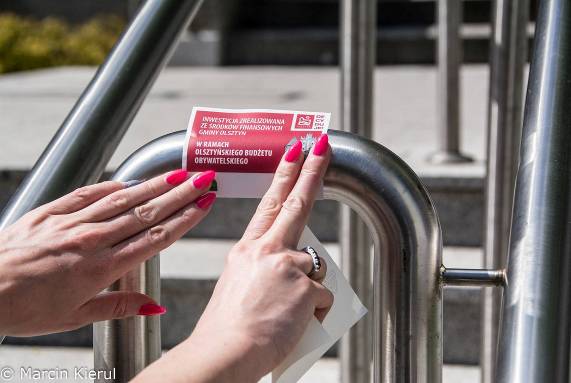 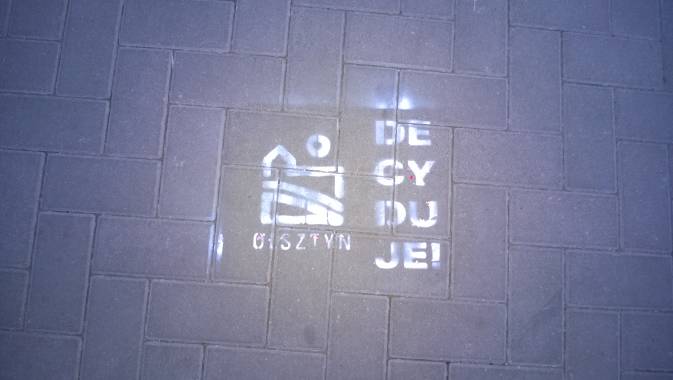 Spotkania Zespołu Koordynującego i Rady PartycypacyjnejNa początku tego roku odbyły się spotkania Zespołu Koordynującego i Rady Partycypacyjnej. Zespół Koordynujący na posiedzeniu w dniu 18 stycznia  zarekomendował:wyłączenie z budżetu obywatelskiego projektów dotyczących obiektów przeznaczonych na szkoły i placówki oświatowe, o których mowa w Ustawie
o systemie oświaty oraz budynków będących własnością miasta, w których prowadzona jest działalność komercyjna wyłączenie  projektów polegających  na wykonaniu jedynie dokumentacji technicznejumieszczenie w Zasadach zapisu mówiącego, że decyzję  o przyjęciu wniosku, którego realizacja przebiega na terenie nienależącym do gminy podejmuje Zespół Koordynujący w oparciu o zgodę właściciela terenukonieczność umieszczenia w zasadach zapisu dotyczącego losowania zwycięskiego wniosku w przypadku remisudopuszczalne składanie wniosków w formie tradycyjnej – na papierowym formularzugłosowanie tylko na jeden projekt zintegrowany i jeden osiedlowykonieczność utworzenia punktu do głosowania na każdym osiedlu umieszczenie w zasadach zapisu o ogólnym dostępie projektuRada Partycypacyjna spotkała się 25 stycznia 2017 roku.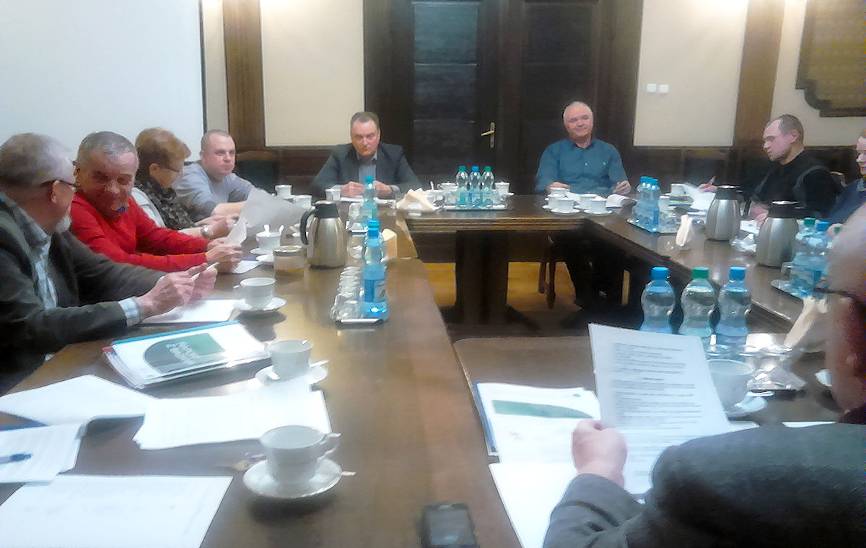 Członkowie Rady złożyli wniosek o włączenie jej przedstawiciela w skład Zespołu Koordynującego. Rada Partycypacyjna zarekomendowała nazwę dla V edycji budżetu „Olsztyński Budżet Obywatelski 2018”. Wszystkie wnioski znajdują odbicie w propozycjach Zasad Olsztyńskiego Budżetu Obywatelskiego 2018  wypracowanych wspólnie przez Zespół Koordynujący Olsztyński Budżet Obywatelski 2017 oraz Radę Partycypacyjną.Treść Projektu Zasad dołączony jest jako Aneks nr 1 do niniejszego dokumentu.ANEKS nr 1Projekt Zasad
Olsztyńskiego Budżetu Obywatelskiego 2018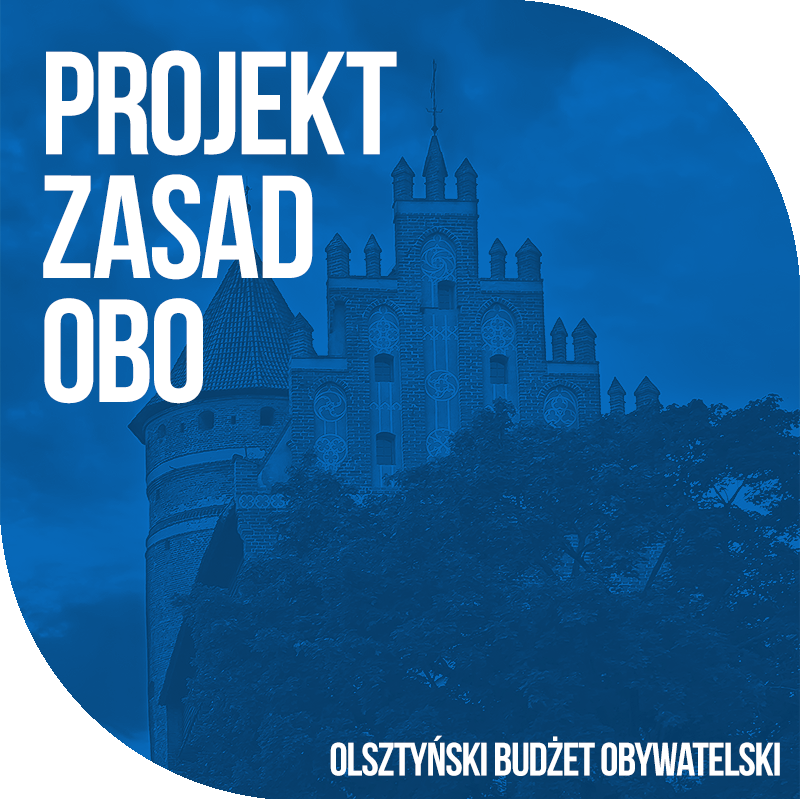 § 1. ZasadyIlekroć w niniejszych Zasadach mowa jest o:Olsztyńskim Budżecie Obywatelskim – należy przez to rozumieć proces konsultacji społecznych mających na celu włączenie mieszkańców/mieszkanki w decydowanie o wydatkowaniu określonej części budżetu Miasta Olsztyna na zadania możliwe do zrealizowania w ciągu jednego roku i wskazane przez mieszkańców/mieszkanki w trybie niniejszych Zasad,mieszkańcu/mieszkance Olsztyna – rozumie się przez to każdą osobę, która zamieszkuje na terenie miasta Olsztyna,katalogu zadań własnych i zleconych gminy i powiatu – rozumie się przez to zadania wymienione w art. 7 ustawy z dnia 8 marca 1990 r. o samorządzie gminnym ( Dz.U.
z 2013r. Poz. 594 z późn. zm.) oraz w art. 4 ustawy z dnia 5. czerwca 1998r.
o samorządzie powiatowym (Dz.U. z 2013r. poz. 595 z późn. zm.),projekcie osiedlowym – rozumie się przez to projekt prowadzący do zaspokojenia potrzeb mieszkańców danego osiedla, projekcie zintegrowanym - rozumie się przez to projekt prowadzący do zaspokojenia potrzeb mieszkańców więcej niż jednego osiedla,organizacjach pozarządowych – rozumie się podmioty wymienione w art. 
3 ustawy z 24 kwietnia 2003 r. o pożytku publicznym i wolontariacie 
( Dz.U.2010. Nr 234. poz. 1536 z późn. zm.).§ 2. Zespół KoordynującyW celu prawidłowego wdrażania Olsztyńskiego Budżetu Obywatelskiego Prezydent Olsztyna powołuje Zespół Koordynujący.Zadaniem Zespołu Koordynującego jest dbanie o prawidłowy przebieg 	konsultacji społecznych, zgodny z niniejszymi Zasadami, w tym 
	w szczególności:nadzór nad harmonogramem OBO 2018, nadzór nad prawidłowym powoływaniem zespołów i grup roboczych uczestniczących w  procesie OBO 2018, nadzór nad prawidłowym przebiegiem głosowania OBO 2018,udział w promowaniu idei OBO 2018,analiza i zatwierdzenie  weryfikacji formalnej i merytorycznej wniosków do OBO 2018,rozpatrywanie odwołań od negatywnej weryfikacji wniosków,przyjęcie projektu karty do głosowania, w formie decyzji,zatwierdzenie listy wniosków do głosowania w formie decyzji,zatwierdzenie wyników z głosowania, w formie decyzji i przekazanie ich do Biura Komunikacji i Dialogu Obywatelskiego celem opublikowania,przedstawiciele Zespołu Koordynującego uczestniczą w kampanii informacyjno –edukacyjnej OBO 2018.W skład Zespołu Koordynującego wchodzi: trzech przedstawicieli Prezydenta,trzech mieszkańców Olsztyna wybranych w drodze losowania spośród nieograniczonej liczby zgłoszonych kandydatów i kandydatek (niebędących radnymi miejskimi lub osiedlowymi, a także pracownikami Urzędu Miasta Olsztyna),trzech radnych Rady Miasta Olsztyna, trzech przedstawicieli organizacji pozarządowych.przedstawiciel Rady Partycypacyjnej Losowanie radnych Rady Miasta Olsztyna przeprowadza prezydium Rady 	Miasta.Losowanie przedstawicieli organizacji pozarządowych przeprowadza Prezydent Miasta Olsztyna przy udziale przedstawicieli Rady Organizacji 	Pozarządowych Miasta Olsztyna.Losowanie przedstawicieli/lek mieszkańców Olsztyna przeprowadza komisja 	powołana przez Prezydenta Olsztyna.Z przeprowadzonych losowań sporządza się protokoły, które upublicznia się na 	stronie internetowej.Pierwsze posiedzenie Zespołu zwołuje Prezydent Olsztyna. Zespół na pierwszym posiedzeniu wybiera ze swojego składu przewodniczącego / przewodniczącą oraz wiceprzewodniczącego / wiceprzewodniczącą zwykłą większością głosów, przy obecności co najmniej 1 osoby z każdej grupy. Uwzględniając reprezentatywność grup przewodniczący/ -ąca oraz wiceprzewodniczący / wiceprzewodnicząca nie mogą być z tej samej 	grupy.Do zadań Przewodniczącego/Przewodniczącej Zespołu należy:kierowanie pracą Zespołu,ustalenie terminów posiedzeń Zespołu. Członkowie i członkinie Zespołu Koordynującego wykonują swoją pracę 	nieodpłatnie.Decyzje Zespołu Koordynującego, podejmowane są w formie głosowania 
	i zapadają zwykłą większością głosów, przy obecności co najmniej 1 osoby 
	z każdej grupy. W przypadku równej liczby głosów, decyduje głos 	Przewodniczącego/Przewodniczącej.Zespół Koordynujący podejmuje decyzje dotyczące IV edycji Olsztyńskiego 	Budżetu Obywatelskiego w sprawach nieujętych w niniejszych Zasadach.§ 3. Obsługa technicznaObsługę organizacyjną i techniczną pracy Zespołu wraz z obsługą dokumentów zapewnia Biuro Komunikacji i Dialogu Obywatelskiego. Do zadań Biura Komunikacji i Dialogu Obywatelskiego należy m.in:koordynacja akcji informacyjno – edukacyjnej edycji OBO 2018,upublicznianie protokołów z posiedzeń Zespołu po zatwierdzeniu, na stronie internetowej,upublicznianie wyników weryfikacji projektów na stronie internetowej,upublicznianie wyników głosowania na stronie internetowej.§ 4. Rada PartycypacyjnaW celu wsparcia i promocji Olsztyńskiego Budżetu Obywatelskiego powołuje się Radę Partycypacyjną. Radę Partycypacyjną tworzą przedstawiciele olsztyńskich osiedli.Przedstawicieli zgłaszają przewodniczący poszczególnych olsztyńskich osiedli.Do zadań Rady należy w szczególności:Wspieranie procesu przeprowadzania budżetu partycypacyjnego, 	w szczególności poprzez działania konsultacyjno-doradcze oraz 	reprezentacyjne.Inicjowanie spotkań deliberacyjnych w osiedlach.Udział w kampanii edukacyjno – informacyjnej.Zorganizowanie punktów do głosowania w siedzibach rad osiedli.Udział przedstawiciela Rady w pracach Zespołu Koordynujacego, z głosem 	doradczym,Udział w pracach nad weryfikacją formalną i merytoryczną wniosków do 	głosowania,Konsultowanie i opiniowanie realizacji procesu budżetu partycypacyjnego 	na każdym jego etapie.Udział w ewaluacji procesu budżetu obywatelskiego.Opiniowanie wyników ewaluacji i monitoringu procesu budżetu 	partycypacyjnego.Podejmowanie działań zmierzających do rozwoju budżetu 	partycypacyjnego.Opieka nad projektami złożonymi do realizacji aż do czasu ich wykonania.Rada, w składzie powołanym przez Prezydenta Miasta Olsztyna działa do 	31.12.2017 r. § 5. Zgłaszanie projektówPropozycje projektu do zrealizowania w ramach budżetu obywatelskiego może zgłosić każdy mieszkaniec/mieszkanka Olsztyna, który ukończył 13 rok życia lub organizacja pozarządowa posiadająca siedzibę na terenie Olsztyna.Projekty mogą dotyczyć wszystkich spraw, które mieszczą się w katalogu zadań własnych i zleconych gminy i powiatu.Projekty realizowane w ramach Olsztyńskiego Budżetu Obywatelskiego  muszą spełnić kryterium  ogólnodostępności, czyli   umożliwiać korzystanie z efektu realizacji wszystkim mieszkańcomW ramach  Olsztyńskiego Budżetu Obywatelskiego  nie mogą zostać zrealizowane  projekty:zlokalizowane na terenie obiektów przeznaczonych na szkoły i placówki oświatowe, o których mowa w Ustawie  o systemie oświatyzlokalizowane w obrębie  budynków będących własnością miasta,
w których prowadzona jest działalność komercyjnapolegające  jedynie na wykonaniu dokumentacji technicznejZgłaszanie projektów odbywa się:drogą elektroniczną poprzez stronę internetową stworzoną specjalnie  
w tym celu poprzez wypełnienie formularza dostępnego na stronie internetowej 
i złożenie go w miejscu wyznaczonym do składania wnioskówZgłaszający mogą skorzystać z pomocy punktów informacyjno-konsultacyjnych organizowanych przez Urząd Miasta Olsztyna. Złożony projekt nie może przekraczać limitu środków przeznaczonych na realizację zadań w danym roku. § 6. Weryfikacja zgłoszonych projektówWeryfikacji formalnej zgłoszonych projektów dokonuje zespół roboczy, złożony
z przedstawicieli właściwych jednostek Urzędu Miasta Olsztyna z udziałem przedstawicieli Zespołu Koordynującego oraz Rady Partycypacyjnej. Weryfikacji formalnej podlega:złożenie projektu w terminie określonym w załączniku nr .. do Zarządzenia Prezydenta nr ...,złożenie projektu zgodnie ze wzorem formularza, którego wzór stanowi załącznik nr ... Zarządzenia Prezydenta nr ....,potwierdzenie wniosku 10 podpisami mieszkańców/mieszkanek Olsztyna,prawidłowe wypełnienie formularza wniosku, prawidłowe określenie zasięgu oddziaływania projektu - osiedlowy/zintegrowany.Weryfikacji merytorycznej podlega:koszt projektu przedstawionego we wniosku,zgodność projektu z planami zagospodarowania przestrzennego 
i dokumentami planistycznymi, położenie projektu (zawartego we wniosku) na gruntach gminnych,realizacja projektu (zawartego we wniosku) na rzecz mieszkańców Gminy Olsztyn, czas realizacji możliwy do wykonania w ciągu jednego roku, ewentualne koszty generowane przez projekt w latach następnych,zgodność projektu (zawartego we wniosku) z katalogiem zadań własnych gminy.Odrzucone zostaną wnioski zawierające projekty inwestycji zaplanowanych wcześniej przez gminę Olsztyn oraz generujące wysokie koszty utrzymania 
w latach następnych. W przypadku, gdy złożony formularz wniosku jest niekompletny lub wymaga wniesienia uzupełnień lub poprawek, Biuro Komunikacji i Dialogu Obywatelskiego, w terminie 7 dni od dokonania oceny formalnej informuje wnioskodawcę o konieczności uzupełnienia lub modyfikacji wniosku.Wnioski, które nie zostały uzupełnione w terminie 7 dni od dnia powiadomienia wnioskodawcy pozostawia się bez rozpatrzenia.Wnioskodawcy, którego wniosek został negatywnie zweryfikowany, przysługuje prawo odwołania się do Zespołu Koordynującego w terminie 7 dni od powiadomienia wnioskodawcy o negatywnej weryfikacji wniosku wraz 
z uzasadnieniem odrzucenia.Lista zweryfikowanych projektów przedstawiana jest Zespołowi Koordynującemu w celu zatwierdzenia.W przypadku przyjęcia wniosku, którego częściowa realizacja przebiega na terenie nie należącym do gminy decyzję o zatwierdzeniu podejmuje Zespół Koordynujący w oparciu o zgodę właściciela terenu.W zakres zgłoszonego projektu, w tym zmiany dotyczące propozycji lokalizacji lub łączenia zadań może, za zgodą wnioskodawców, ingerować zespół roboczy złożony z przedstawicieli właściwych jednostek Urzędu Miasta Olsztyna za zgodą autorów projektów przed ogłoszeniem listy projektów poddanych pod głosowanie.W przypadku zgłoszenia dwóch lub więcej projektów dotyczących tego samego zadania Przewodniczący/Przewodnicząca Zespołu Koordynującego informuje o tym wnioskodawców za pośrednictwem Biura Komunikacji 
i Dialogu Obywatelskiego, w celu umożliwienia połączenia ich w jeden projekt.Pozytywnie zweryfikowane projekty oraz projekty negatywnie zweryfikowane wraz z uzasadnieniem publikowane są na stronie internetowej służącej do obsługi składania wniosków i głosowania w Olsztyńskim Budżecie Obywatelskim.§ 7. Spotkania z mieszkańcami/mieszkankamiPubliczne dyskusje są częścią akcji informacyjno-edukacyjnej, mającej na celu podniesienie świadomości w zakresie zaspokajania wspólnych potrzeb. Dyskusje przeprowadza się przy współpracy Rady Partycypacyjnej przed lub w trakcie składania wniosków.Po zakończonym procesie weryfikacji wniosków projekty zostaną przedstawione mieszkańcom poszczególnych osiedli na kolejnych spotkaniach. W czasie spotkań należy umożliwić przedstawianie wniosków przez samych wnioskodawców.Celem spotkań po weryfikacji projektów jest prezentacja wniosków oraz dyskusja nad nimi.Spotkania mogą być organizowane również przez wnioskodawców, którzy zgłosili własne projekty.§ 8. Wybór projektówWyboru projektu do realizacji  dokonują mieszkańcy i mieszkanki, którzy ukończyli 15 rok życia. Projekty do realizacji wybiera się poprzez głosowanie. Głosujący może zagłosować na jeden projekt zintegrowany i na jeden projekt osiedlowy. Podczas głosowania udostępnione zostaną pełne opisy wszystkich projektów. Głosowanie odbywa się drogą elektroniczną na  stworzonej na potrzeby Olsztyńskiego Budżetu Obywatelskiego stronie internetowej lub  poprzez wypełnione kolejno ponumerowane karty do głosowania.Karty do głosowania  będzie można pobrać ze strony internetowej, każdy głosujący drukuje  je samodzielnie.Na czas głosowania udostępnione zostaną punkty z dostępem do Internetu 
i na terenie każdego osiedla  punkty do głosowania za pomocą  kart. Lista punktów oraz terminy głosowania będą udostępnione na stronie internetowej.Obliczanie wyniku głosowania polega na zsumowaniu głosów oddanych na każdy z projektów. Nad prawidłowością liczenia głosów czuwa Zespół Koordynujący oraz Rada Partycypacyjna.Informacja o wynikach głosowania podana zostanie na stronie internetowej.§ 9. Rozstrzygnięcia końcoweW wypadku, gdy koszt projektu osiedlowego, który uzyskał największą liczbę głosów nie wyczerpuje limitu środków na rok bieżący, do realizacji skierowane zostaną następne w kolejności ilości przyznanych głosów projekty, mieszczące się w limicie pozostałych środków. Jeżeli wartość kolejnego, zakwalifikowanego do realizacji projektu z puli projektów zintegrowanych przekracza wysokość środków pozostałych do rozdysponowania, środki te przesuwa się na dofinansowanie projektów osiedlowych, które uzyskały największą liczbę głosów i nie zakwalifikowały się do realizacji w głosowaniach osiedlowych. W przypadku projektów, które uzyskały równą liczbę głosów rozstrzygnięcie nastąpi w drodze losowania.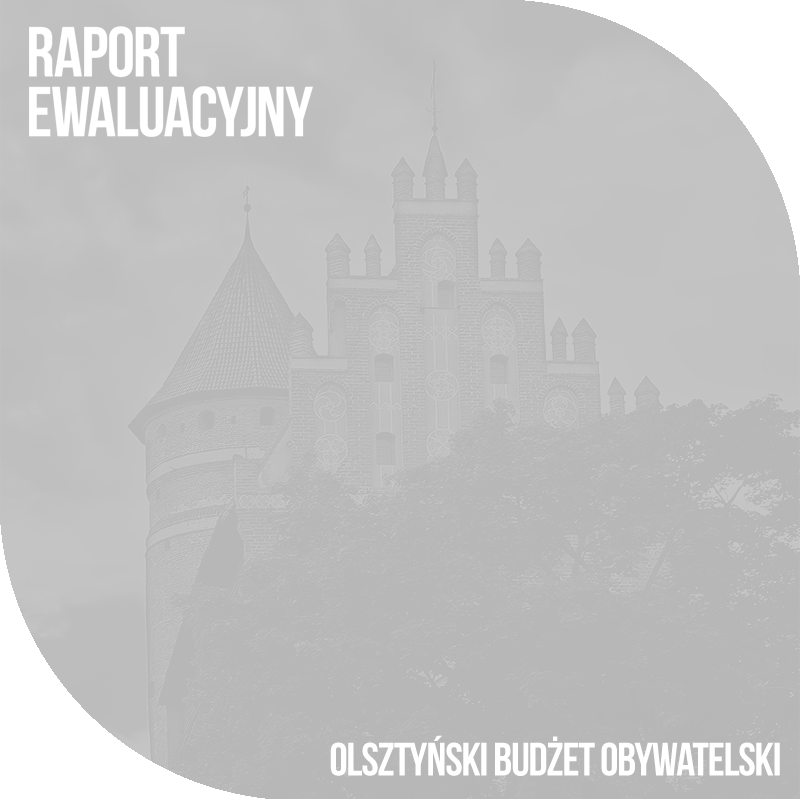 Opracowanie:Biuro Komunikacji i Dialogu Obywatelskiego
Urząd Miasta OlsztynaOlsztyn 2017TERMINDZIAŁANIE30.05.2016Powołanie Zespołu Koordynującego
Powołanie Rady Partycypacyjnej10.05 – 26.06.2016Kampania edukacyjna/Składanie wniosków27.06 – 11.07.2016Weryfikacja wniosków, Odwołania12.07.2016Ogłoszenie list projektów12.07 – 04.09.2016Kampania informacyjna/Promowanie projektów8.09 – 18.09.2016Głosowanie na projekty30.09.2016Ogłoszenie wyników1.01.2017 – 31.12.2017Realizacja projektów wybranych w głosowaniu12.2017Ewaluacja